Zad. 1Dopasuj urządzenia peryferyjne do elementów komputera, czyli jakbyś je podłączył.Karta grafiki, karta dźwiękowa, myszka, płyta główna, pendrive, klawiatura, monitor, drukarka, karta sieciowa, modem, głośniki, monitor, mikrofon, skaner, kamera,  klawiatura. Zad. 2Dorysuj wszystkie urządzenia peryferyjne jakie znasz z podziałem na: urządzenia wejściowe, urządzenia wyjściowe, urządzenia wejściowe i wyjściowe.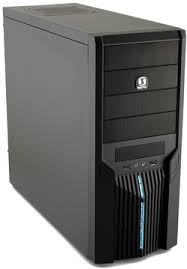 Element komputera (np. karta rozszerzeń  )Urządzenie peryferyjnePłyta głównadrukarka